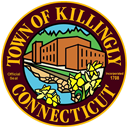 TOWN COUNCIL 172 Main Street, Killingly, CT  06239                                                                                 Tel:  860-779-5335TOWN COUNCILREGULAR MEETING    DATE:    TUESDAY, September 13, 2016    TIME:     7:00 PM      	    PLACE:  TOWN MEETING ROOM       	               	  		  KILLINGLY TOWN HALLAGENDA  1.	 CALL TO ORDER  2.  PRAYER  3.	 PLEDGE OF ALLEGIANCE TO THE FLAG  4.	 ROLL CALL  5.   ADOPTION OF MINUTES OF PREVIOUS MEETINGS	  a)   Special Town Council Meeting –  08/02/16	  b)   Special Town Council Meeting –  08/04/16	  c)   Regular Town Council Meeting – 08/09/16	  d)   Special Town Council Meeting –  08/25/16		  6.	  PRESENTATIONS, PROCLAMATIONS AND DECLARATIONS      a)   Recognition of retirement of Darlene Gannon  7.	  UNFINISHED BUSINESS FOR TOWN MEETING ACTION 8.	CITIZEN STATEMENTS AND PETITIONS (individual presentations not to exceed 5 minutes; limited to an aggregate of 45 minutes)  9.	  COUNCIL/STAFF COMMENTS10.  APPOINTMENTS TO BOARDS AND COMMISSIONS11.  DISCUSSION AND ACCEPTANCE OF MONTHLY BUDGET REPORTS a)  Summary Report on General Fund appropriations for Town government       b)  System Object Based on Adjusted Budget for the Board of Education  12.  REPORTS FROM LIAISONS	 a)  Board of Education Liaison	 b)  Borough Council Liaison13.  CORRESPONDENCE TO COUNCIL14.  UNFINISHED BUSINESS FOR TOWN COUNCIL ACTION             a)  Consideration and action on a resolution designating the proposed new bridge in Cat               Hollow Park as the Whetstone Brook Bridge (tabled 8/9/2016)15.  NEW BUSINESS a)  Consideration and action on a resolution authorizing the Town Manager to execute a       three-year agreement with Action Air Systems, Inc., for annual HVAC maintenance       services at various Town buildings.b)  Consideration and action on a resolution approving a memorandum of agreement with       the Board of Education establishing the terms of use of the unexpended education funds       account.c)   Consideration and action on a resolution establishing an appointed constabulary of       certified/licensed law enforcement personnel in the Town of Killinglyd)   Discussion re: Council liaisons to Zoning Board of Appeals 16.  COUNCIL MEMBER REPORTS AND COMMENTS17.  COMMUNICATIONS:  Town Manager/Town Attorney18.  EXECUTIVE SESSION	 a)  Discussion of potential litigation19.  ADJOURNMENTNote:  Town Council Meeting will be televised	